Управление образования администрации Тамбовского районаМуниципальное бюджетное образовательное учреждение дополнительного образования «Центр развития творчества детей и юношества Тамбовского района»Муниципальный ресурсно- методический центр реабилитационного сопровождения детей в семьях «Доверие»ПРОЕКТ «СЧАСТЛИВЫ ВМЕСТЕ»(ПРЕЗЕНТАЦИОННЫЙ   АЛЬБОМ)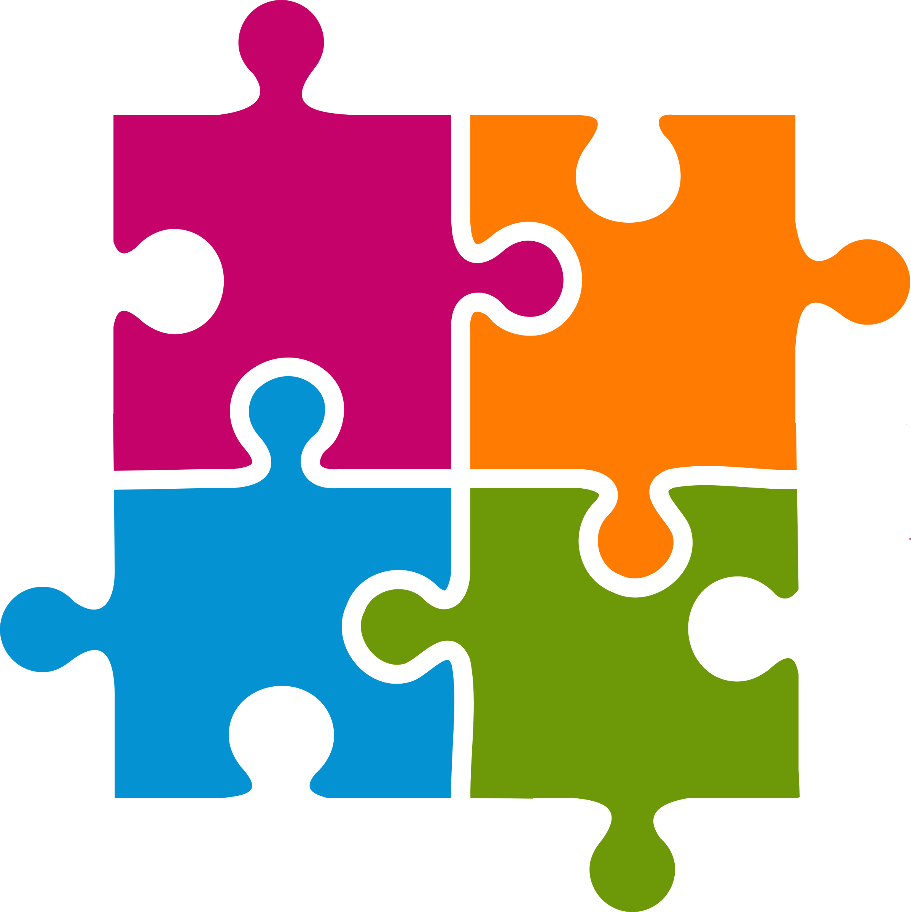 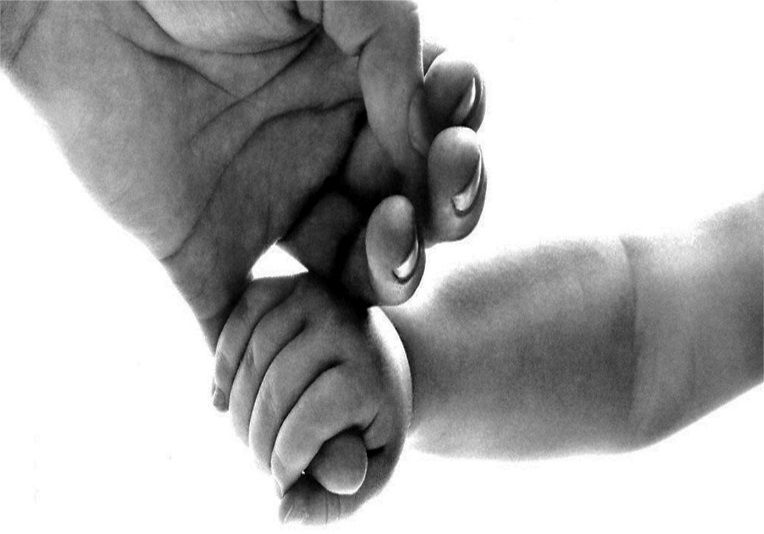 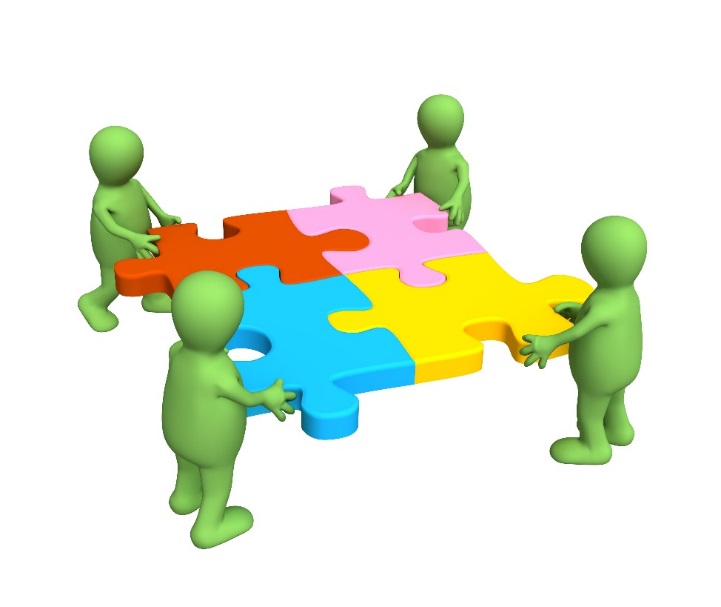 Тамбовский районАКТУАЛЬНОСТЬ ПРОЕКТАЯвление социального сиротства не носит в Тамбовском  районе массового характера, тем не менее, имеет особую актуальность, так как задача сбережения населения и развития человеческого потенциала имеет первостепенное значение для развития государства.Технология по раннему выявлению и сопровождению семей группы риска внедрена и практически реализуется на территории Тамбовского района с 2013 года. В 2014 году на сопровождении находилось 54 семьи, в которых проживает 75 детей. Из них 31 случай по работе с семьей в течение года был закрыт с положительным результатом в связи с нормализацией обстановки в семье (36 детей), с 22 семьями работы продолжена (39 детей), 1 семья передана для постановки на учет в качестве семьи находящейся в социально-опасном положении (2013 года – 12 семей, 12 детей).  Для работы с каждой конкретной семьей были открыты случаи по пренебрежению нуждами детей в семье, каждой семьей назначены кураторы. В реализации технологии задействовано 16 кураторов: 8 – из базовых школ района, 5 – детских садов, расположенных на территории п. Строитель Тамбовского района, 2 – ТОГБОУ «Общеобразовательная школа-интернат основного общего образования №1».Чем раньше начинается профилактика и социальная поддержка конкретной семьи, тем больше появляется шансов у ребенка остаться с родителями.Ранее при выявлении семьи группы риска вся профилактическая работа была направлена только на реабилитацию ребенка. Семья находилась вне поля зрения специалистов. В связи с этим возникали следующие проблемы: ребенок после окончания реабилитации возвращается в прежние неблагоприятные условия. Для того чтобы разорвать круг социального сиротства необходимо вводить новые механизмы профилактики социального сиротства, объектом профилактической работы становится  не только ребенок, а семья в целом, проблемы которой рассматриваются в качестве основной причины социального сиротства.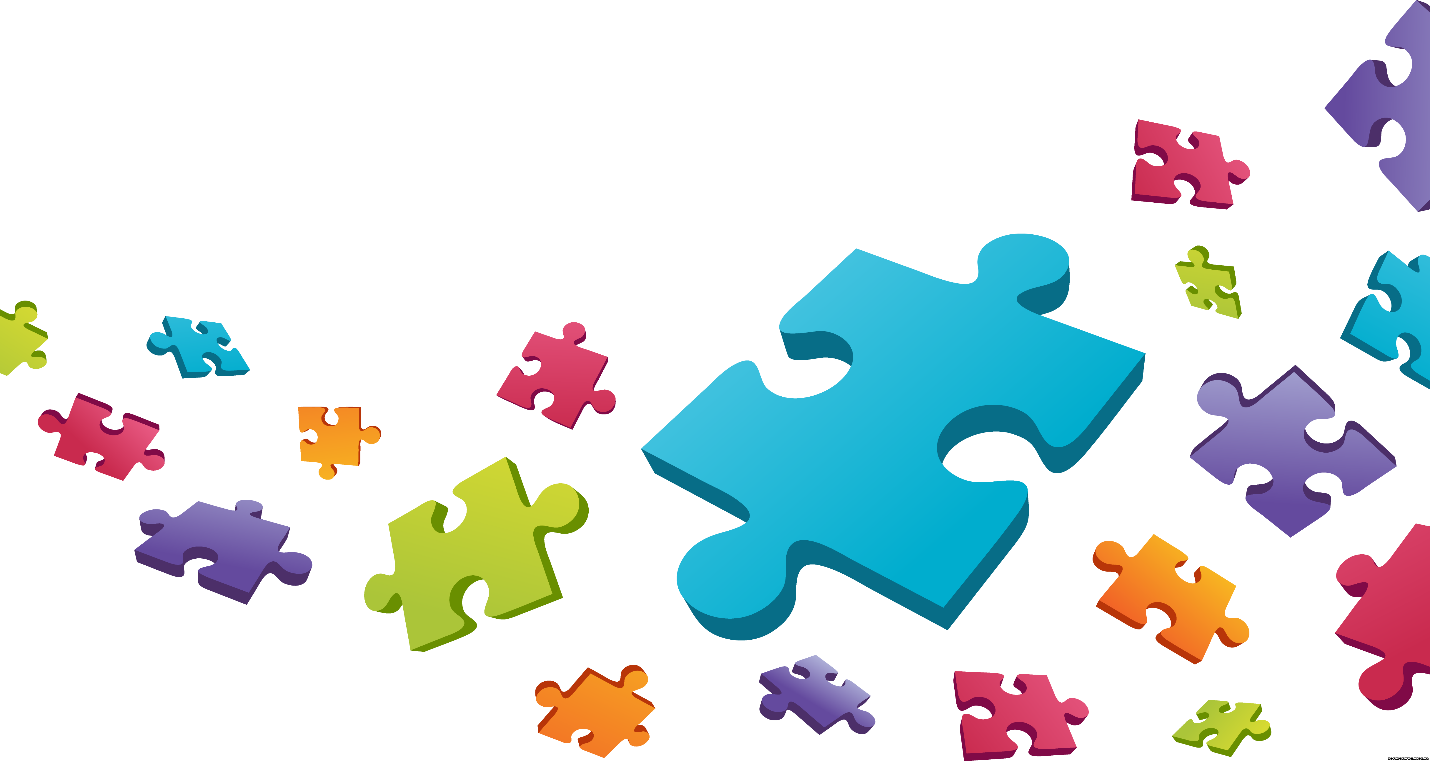 Работа по раннему выявлению в районе построена на разработке и реализации индивидуальных и групповых программ социальной и комплексной реабилитации семей группы риска; попытки восстановления утраченных контактов и связей с семьей, а также внутри семьи; установления внутреннего ресурса и потенциала семьи. Кроме того, реализуются мероприятия по выявлению детей-сирот и детей, оставшихся без попечения родителей, а также несовершеннолетних, находящихся в социально опасном положении и нуждающихся в экстренной социальной помощи. Проводимые мероприятия носят системный характер, но вместе с тем выявляют необходимость диверсификации оказываемых социальных услуг семьям. Большая численность населения муниципального района, большая протяженность, достаточная удаленность отдельных сельских территории от областного центра влечет за собой низкую занятость населения трудоспособного возраста в селах, либо выездной характер работы с длительным отсутствием дома, что порождает снижение родительского контроля, низкий уровень родительской активности, снижение материального благосостояния семьи и, как следствие, создает предпосылки для развития социального неблагополучия в семье. Низкое количество сигналов о возможном нарушении прав детей в семье, несвоевременность выявления семей группы риска говорит о недостаточном информировании населения, а также о недостаточной обученности звена раннего выявления и структур, входящих в систему профилактики социального сиротства. Создание в районе муниципального ресурсно-методического центра позволит активизировать работу по раннему выявлению семей и детей группы социального риска, увеличить качество кадрового потенциала. Кроме того, работа ресурсного центра позволит включить в работу по профилактике социального сиротства и раннему выявлению семей и детей группы риска учреждения дополнительного образования, культуры, социальных партнеров и аккумулировать их с работой учреждений образования, погруженных в проблему профилактики социального сиротства ранее. Организация на базе Центра работы выездной мобильной межведомственной бригады специалистов по оказанию экстренной помощи обеспечит охват социальными и образовательными услугами удаленные села и организует в них работу по раннему выявлению детей и семей группы социального риска, что повлечет впоследствии снижение количества семей, находящихся в социально-опасном положении.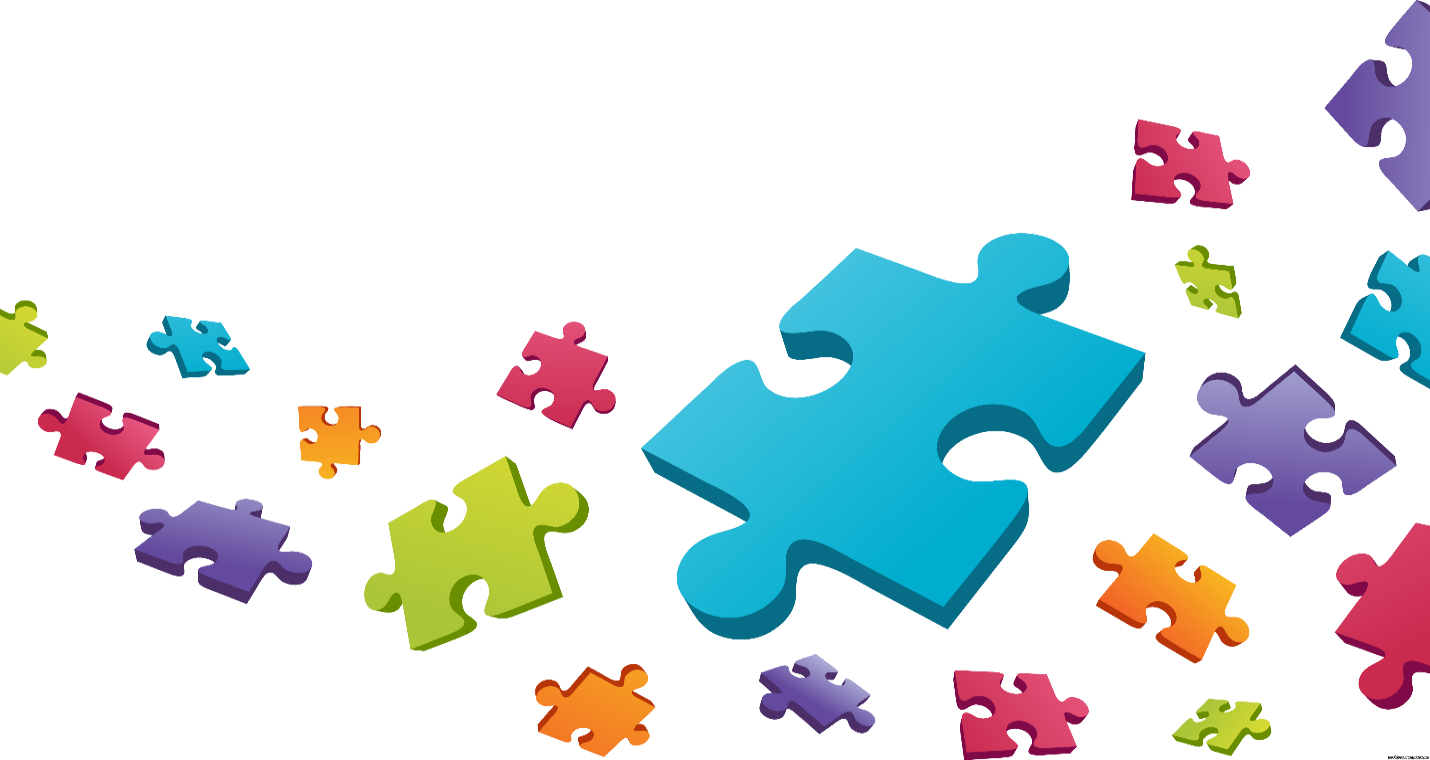 ЦЕЛЬ ПРОЕКТАЗАДАЧИ ПРОЕКТААДРЕСНАЯ  НАПРАВЛЕННОСТЬ  ПРОЕКТА                 Взрослые (родители, опекуны, попечители,  и другие лица, непосредственно связанные с детьми целевой группы Проекта), принимающие участие в мероприятиях Проекта,  40  человекОСНОВНЫЕ МЕРОПРИЯТИЯ ПРОЕКТА«Создание и функционирование Муниципального ресурсно-методического центра реабилитационного пространства»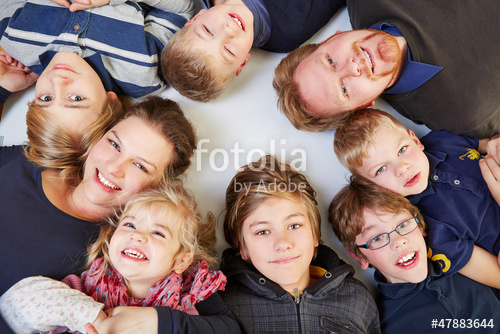 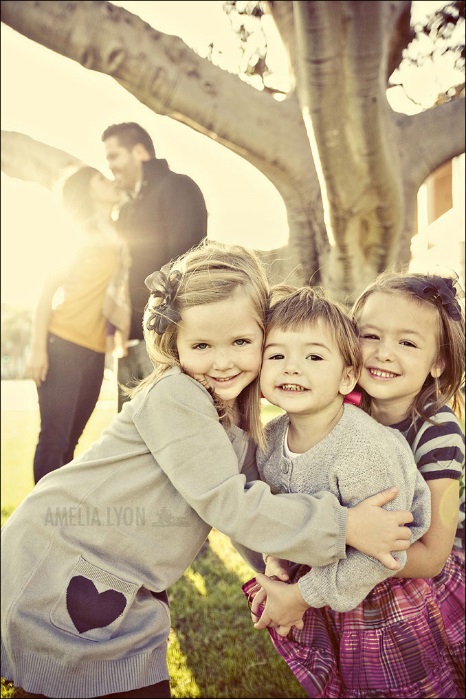 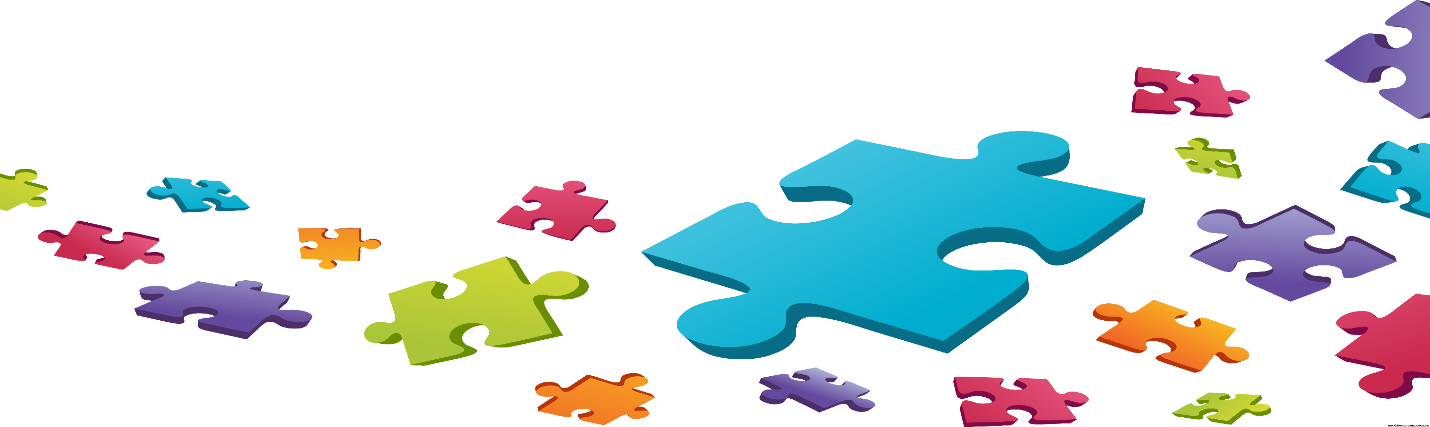 ОСНОВНЫЕ МЕРОПРИЯТИЯ ПРОЕКТА«Организация системы ресурсной помощи семьям группы риска»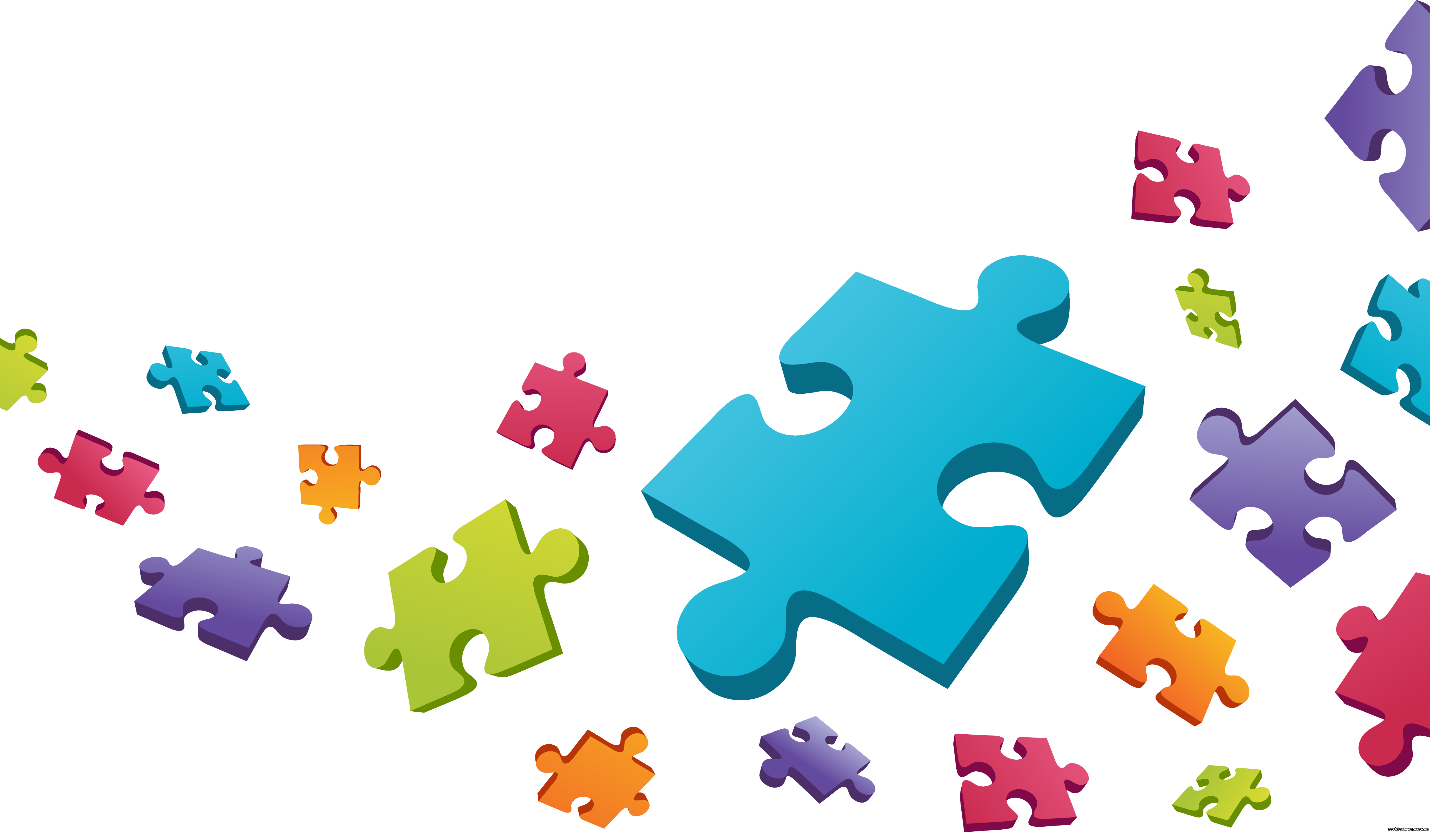 Социально- бытовые услугиСоциально- медицинские услуги(на договорной основе с учреждениями здравоохранения и территориальной ПМПК) Социально- психологические  услуги(с привлечением узких специалистов – педагогов-психологов, социальных педагогов, педагогов-дефектологов и т.д)Социально- педагогические услуги(с привлечением узких специалистов – педагогов-психологов, социальных педагогов, педагогов-дефектологов и т.д)Социально- экономические услугиСоциально- правовые услугиОЖИДАЕМЫЕ РЕЗУЛЬТАТЫ ПРОЕКТАКачественные                                                                      КоличественныеТЕРРИТОРИЯ РЕАЛИЗАЦИИ ПРОЕКТАТамбовский район Тамбовской областиИСПОЛНИТЕЛИ МЕРОПРИЯТИЙ ПРОЕКТА1. Управление образования администрации Тамбовского района Тамбовской областиТамбовская область, г. Тамбов, 392000, ул. Пятницкая, д.8а2. Отдел культуры и архивного дела администрации Тамбовского района Тамбовской областиТамбовская область, г. Тамбов, 392000, ул. Пятницкая, д.8а3. Муниципальное бюджетное образовательное учреждение дополнительного образования детей «Центр развития творчества детей и юношества Тамбовского района»	        Тамбовская область, Тамбовский район, 392525, пос. Строитель, мкн. Центральный,, д.16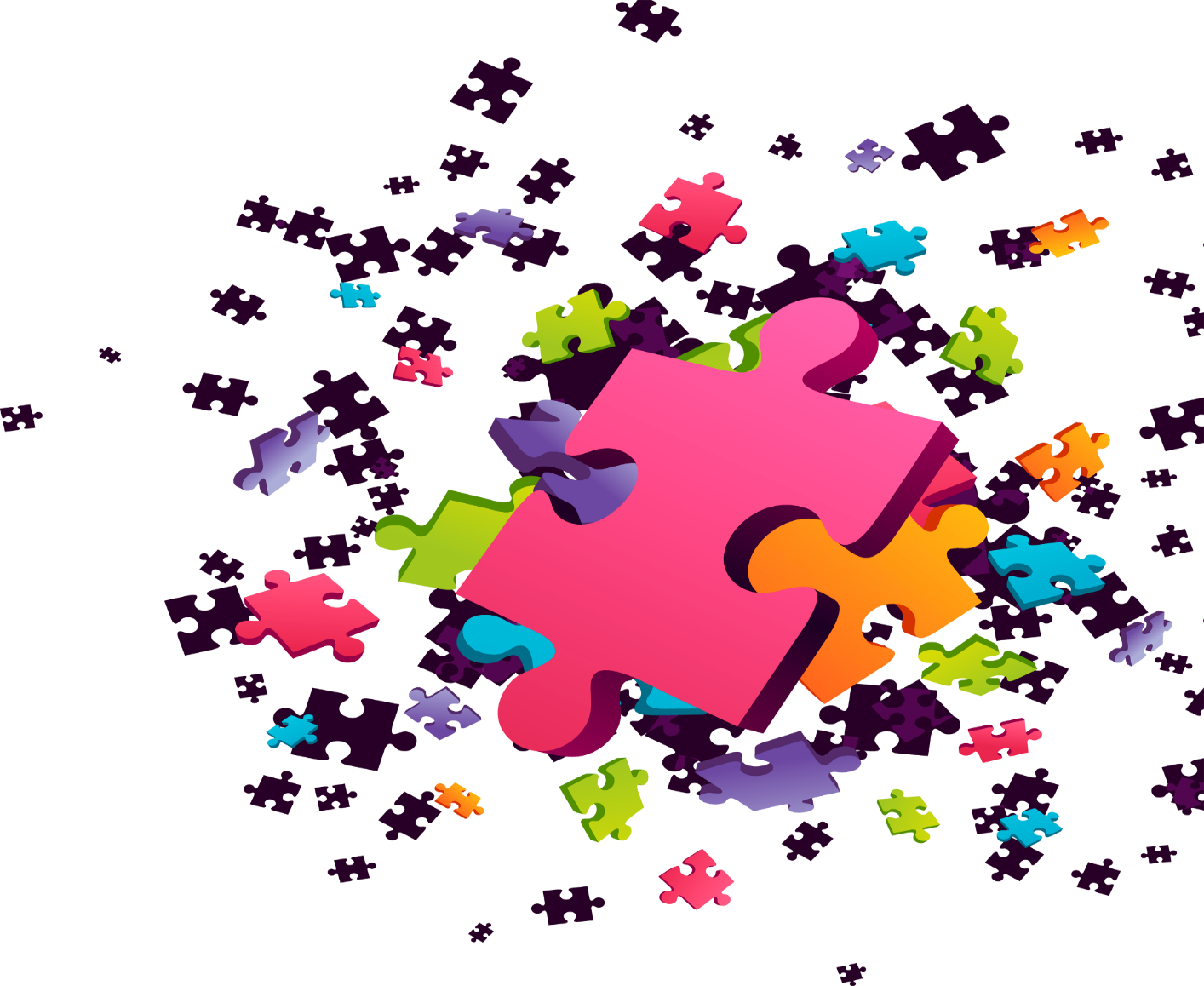 Муниципальное бюджетное образовательное учреждение дополнительного образования «Центр развития творчества детей и юношества Тамбовского района»Муниципальный ресурсно- методический центр реабилитационного сопровождения детей в семьях «Доверие»392525, Тамбовская область, Тамбовский район,п. Строитель, микрорайон «Центральный», д.16телефон: 8(4752)77-32-63факс: 8(4752)77-32-63электронная почта: crtdy2011@yandex.ruwww.crtdiytr.68edu.ru